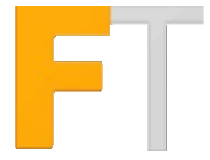 Frazer Theatre Hire Information PackThank you for showing an interest in hiring the Frazer Theatre. The Frazer Theatre is a theatre based in Knaresborough which is owned and run by The Knaresborough Players Ltd, which is a registered charity. The Frazer Theatre is a not-for-profit community enterprise and is operated entirely by volunteers.The Frazer Theatre Auditorium has a stage and fixed seating (127 seats + space for 3 wheelchairs) and is available for hire to both professional and amateur organisations, as well as for private functions, at very competitive rates.A Licensed Bar will normally be run by The Knaresborough Players to support all events in the theatre auditorium with proceeds going towards the upkeep of the theatre.Kitchen facilities are available for use with your hire, if required. The kitchen includes a cooker and hob, hot water boiler, kettle, sink and dishwasher. Hirers should provide their own consumables and, as per the hire agreement, leave the kitchen in a clean and tidy state.Hiring the Theatre costs £50 (£40 for registered charities) per hour or part thereof. A £50 non-refundable deposit is required with booking.In addition where your performance includes playing music (live or recorded) then you will be required to pay the relevant PRS charge which we will then pay on your behalf. Unless evidence of any discount is provided, you will be charged the current applicable rate based on your ticket sales.Enclosed in the pack are:Frazer Theatre Auditorium Hire FormPublicity and Tickets Details FormHealth and Safety Requirements If you would like to hire the theatre please read the Terms and Conditions of Hire and Health and Safety Requirements then complete the Frazer Theatre Auditorium Hire Form and Publicity and Tickets Information Form  (if applicable) and send these along with a cheque for your deposit to:Theatre Hire ManagerThe Frazer TheatreHigh Street (behind Tesco)KnaresboroughHG5 0EQYou can also complete this form electronically and e-mail to enquiries@frazertheatre.co.uk. If you would like to pay by bank transfer please contact us and we will provide our bank details.Bookings are not confirmed until we receive the completed forms and your deposit.If you have any questions please e-mail enquiries@frazertheatre.co.uk. The Knaresborough PlayersFrazer Theatre Hire FormName of Hirer (Group or Individual) 	Address (Street and Town) 	Postcode 		Phone 	E-mail Address 			Charity Number (If claiming charity rates) 		Please provide details of the dates and times you would like to hire the theatre including time for set up and clearing away.Please continue on separate sheet if required.We understand that each show is unique and the technical needs will vary. If you require use of any of our technical equipment for your hire please contact our Tech Manager to discuss your technical needs by e-mailing enquiries@frazertheatre.co.uk before returning this form and they will then be able to advise you what we are able to assist with and provide you with a quotation for your technical needs. Please include details of:Date(s) of HireTime of HireOverview of type of show (ie. music, dance, spoken word, drama etc)Overview of tech requirementsOnce you have agreed a price with our Tech Manager please insert the price below. We will review this price if your requirements change.Agreed price for tech services and staff £ 	The Knaresborough Players will provide a licenced bar for all public events with all proceeds going towards the upkeep of the theatre.  Hirers are not permitted run a bar themselves. If you do not require a bar to be run, please let us know at least 7 days before your event is scheduled to take place.Would you like your event to appear on the Frazer Theatre website and in any           Yes   /    No    other “What’s On” publicity we produce? Would you like the Frazer Theatre to sell tickets for your event through our                Yes   /    No    Online Box Office? (See the Terms and Conditions of Hire for further details)If you answered Yes to either of these questions, please complete the separate Publicity & Tickets Details Form and return it with your completed hire form or email the information to enquiries@frazertheatre.co.uk.Before signing this form you must read the Health & Safety Requirements For Hirers included in this pack. You must also read the outline risk assessment we have provided and add any additional information in space provided. If you have additional risks that you need to make us aware of please use the blank lines to add these in to the best of your ability at the time of your application. Please sign and send this back as part of your application.We will ask you to review this risk assessment prior to the hire to allow you to make amendments or add any additional information.At all times when you are in the theatre, you should identify a designated person to liaise with the theatre management about health and safety or any other issues.If you have any questions or concerns then please e-mail enquiries@frazertheatre.co.uk.A non-refundable deposit of £50 is payable with return of this form to confirm your hire. NB. Your hire is not considered 'Confirmed' until both the non-refundable deposit and this form have been returned.Once your deposit and completed form have been received, you will be sent Confirmation by email to the email address you provide above. If you have no email address, the Confirmation will be posted to the address you supplied.If you wish to cancel your hire, you must do so in writing at least 7 days prior to the start of your hire.If you cancel your hire within seven days prior to the commencement of your hire, you may be liable for the full hire amount.Should The Frazer Theatre cancel at any time prior to the commencement of hire you will be refunded your deposit.Cheques should be made payable to 'The Knaresborough Players Ltd'. Please contact us if you wish to pay by bank transfer.i) I declare that the details given are correct.ii) I declare that I have read and agree to be fully compliant with all aspects of the Terms & Conditions for Hire iii) I declare that I have read and agree to abide by the Health & Safety Requirements For Hirers and enclose a completed risk assessment formv) I enclose a copy of the licence for the show I am performing or evidence that no licence is required (theatrical performances only)vi) I agree that where a PRS charge is applicable I will supply the Frazer Theatre with all necessary information to calculate this charge and that this will be added to the hire charge. Authorised Signature 		Full Name 	Organisation   		Date 	Please complete the risk assessment below and sign and return this with your completed hire form. We will then ask you to review and update this at the time of your hire. We have provided some hazards which must be considered by all hirers – if any of these are not applicable to your hire or there are specific additional measures required – please note this in the Additional Measures/ Details column. Please add any additional hazards specific to your hire in the additional rows provided. See section 12 of the Health and Safety Requirements document for further guidance of how to carry out a risk assessment.Name of Hirer  	     Responsible Person on Site 	Date(s) of Hire  	I confirm that a full risk assessment has been completed at the time of making an application to hire the Frazer TheatreSignature  	    Print Name  	   Date of Initial Assessment  	I confirm that the risk assessment has been reviewed and updated immediately prior to the start of the hireSignature  	    Print Name  	   Date of Review  	Publicity and Tickets Details FormPlease return this with your completed hire form if you answered yes to any questions in section 5 of the Hire FormPlease provide a description of your event to be included on our website. This should include details about where tickets are available. Continue on a separate page if necessary. Alternatively this information can be e-mailed to enquiries@frazertheatre.co.ukPlease provide an electronic image that can be used as the main image for the event. This should be sent to enquiries@frazertheatre.co.uk. This image should be large enough to fill the width of a website without distortion.Please e-mail any links or other images you would like including on the event page to enquiries@frazertheatre.co.uk.  This includes links to Youtube videos which we will be happy to embed into the page.Is there any date before which publicity should not take place?     ___________________________________Number of tickets to be put on sale _____________________________________How would you like to pay the 10% administration fee?o Deduct from ticket face value (Customer pays face value, you receive 90% of face value)o Pass on to customer as booking fee (Customer pays 110% of face value, you receive face value)Please list the ticket types and their prices below:Frazer Theatre Terms and Conditions of HireThe Frazer Theatre is owned and operated by the Knaresborough Players Ltd. This agreement is made by and with the Knaresborough Players Ltd.You will be assigned a named person who will act as your Event Co-ordinator for all queries in relation to your hire.There will be a representative of the theatre present at all times throughout the hire period. The hirer will be liable for the cost of rectifying any damage to the building or fixtures/fittings caused by The Hirer or any of their representatives.Basic Theatre HireThe auditorium is hired out at £50 per hour of part thereof (£40 per hour or part thereof if a Registered Charity - Charity Number will be required for confirmation).This covers the period from 10.00am to 11.00pm (the latest time allowed for the completion of the ‘get out’). We are situated in a residential area and always endeavour to keep disruption to a minimum. Access will be available 15 minutes before start time unless a longer period is booked.Full payment for hire of the theatre should be made within a timescale agreed with your assigned Event Co-ordinator.Excess ‘Get Out’ Time Any time taken beyond 11.00pm will be charged at £50.00 per hour or part thereof.Staff No staff are included in the basic Theatre Hire charge. Operation of Technical Equipment (light and sound) by our staff incurs additional fees as agreed with our Tech Manager.Music Performance & PRSPRS is likely to be due for any performance where copyrighted music is used. This could be recorded or played live. It includes entrance and exit music but does not include house music played before or after the show or during intervals.Where PRS is applicable, this charge will be passed onto the hirer at the relevant rate on the date of performance. We will not make any profit from administering PRS charges.  We will require a 'set list' of any musical numbers performed to submit to PRS with our payment to them. The hirer agrees to give an accurate account of all ticket sales to the Knaresborough Players and the Frazer Theatre.  If you are entitled to a discounted rate of PRS then evidence of this entitlement must be provided.As a charity, any tickets sold by The Knaresborough Players Ltd are VAT exempt and PRS will therefore be calculated on the full ticket price excluding any booking fee.RatesAll advertised Hire Rates are subject to confirmation at the time of booking.The Frazer Theatre has a fully licensed bar which wil be open during your performance unless you specifically ask us not to provide a bar. This is not applicable to non-performance bookings.The Frazer Theatre is a community theatre run by volunteers. Running bars at events is one of the ways that the theatre is able to source revenue to support running costs. For this reason, the Frazer Theatre will not grant permission to hirers to sell their own drinks.Alcohol will not be sold or consumed anywhere in the building except in the areas designated by the liquor licenses.  These areas are the Foyer Bar and the Main Auditorium.All areas must be left clean and tidy after use. If, in the opinion of the Frazer Theatre House Manager, the areas are not left in a clean & tidy condition, then a £50 cleaning fee will be charged to the hirer.PublicityThe Frazer Theatre will add a listing of your event on their website free of charge if requested. If you request this, you will be responsible for providing event details and a suitable picture as described on the Publicity and Tickets information Form. If requested, the Frazer Theatre will include your event in any Future Events publicity free of charge if there is available space. There is no guarantee that your event will be included.TicketsTickets can be sold online via our online box office, www.thelittleboxoffice.com/frazertheatre which is accessible directly from our website and a link to your specific event’s tickets would be included in the website event listing. You will need to provide us with an allocation of tickets to sell. This number can be amended by e-mailing boxoffice@frazertheatre.co.uk.   This can usually be done pretty quickly but you should allow up to 72 hours for this change. You will be notified by reply to your e-mail when the ticket number has been changed.We will charge a 10% administration fee to cover our costs (we pay a fee to Little Box Office and to our payments processing company). You can decided whether to have this deducted from the ticket price or added on as a booking fee. Other than any booking fee specified by you, there are no additional costs to the customers. For example a ticket with a face value of £10 can be sold for £10 or £10 + £1 booking fee. The customer will either pay £10 or £11 respectively. You will receive £9 or £10 respectively.You will be reimbursed for the ticket revenue within 14 days of the last day of your event.Health and Safety Requirements for Private Hires of The Frazer TheatreThe purpose of this document is to familiarise incoming companies with the Safe Working Practices that are required by all organisations hiring the Frazer Theatre. These requirements will safeguard against predictable accidents and hazards. You are asked to confirm on your hire application that you have read and understood the contents of this document and agree to follow the principles herein. You will also be asked to complete a risk assessment form at the time of the hire application and then to review and confirm that this is still accurate at the time of hire. Guidance on completing the risk assessment can be found at the end of this document.If you are unhappy with any aspect, you must let us know immediately. Please also ensure you pass on all relevant information to personnel working on your production.If you have any queries or questions – please e-mail enquiries@frazertheatre.co.uk or call 01423 866658All hirers of the theatre should provide adequate and appropriate First Aid arrangements to cover their co-workers. A minimum requirement would be: A fully stocked First Aid KitA first aiderAccidents, however minor or trivial, need to be reported to the Knaresborough Players representative present on site and recorded in the Theatre’s Accident Book. First Aid Kits are located at the following points:Backstage changing areaTheatre foyerSmoking is not permitted in the Theatre.The Theatre management will facilitate the presence of fire wardens at all public performances. These persons are responsible for:Exercising control of procedures for evacuating the building in the event of a fire alarm.Liaising with the fire brigade.Knowing where fire extinguishers are located and how to use them.Appointing persons to conduct a head count at the evacuation locations.Specific procedures for an emergency backstage evacuation will be explained on arrival.Everybody entering the theatre (other than audience members) must sign-in using one of the sign-in books provided in the bar area and back stage area. If they leave the theatre, even for a short period, they must sign-out. It is acceptable that the names of under 18s are captured on a separate sign in sheet by a designated adult.Under no circumstances should fire doors be used as access/exit points from the theatre, except in the case of an evacuation. Internal and external fire doors should not be propped open and emergency exit routes should not be blocked in any way.The use of naked flame, flame and pyrotechnics is prohibited. Smoke effects are not allowed as they constitute a danger of activating the theatre’s fire alarms.When involved in the lifting or moving of any heavy or awkward object, it is the responsibility of the hirer to ensure that correct procedures are followed to avoid personal damage or injury. While the Theatre will provide a specific access route into the building, it is the responsibility of the hirer to ensure that a prior assessment of the safest movement of their set, equipment etc. is completed, and any identifiable hazards or difficulties are addressed prior to arrival at the theatre. The Hirer is responsible for:The safe movement and parking of vehicles on theatre land.The safe unloading and loading of vehicles on theatre land.The safe movement of items from vehicles into and within the theatre building.The Hirer undertakes to accept instructions from theatre staff on the appropriate route for moving items into and around the theatre.Ladders are available for use, but entirely at The Hirer’s own risk. If use of ladders is expected, this should be included within The Hirer’s risk assessment.All items of electrical equipment brought into the theatre (including personal items such as hair straighteners) must have a valid P.A.T. test notice attached to them. All electrical installations, including production wiring on a set, must be installed by a qualified electrician and  confirm to BS767.Any set with electrical equipment attached/rigged to exposed metal work must be earthed.The Hirer is not allowed to make any adjustments or additions to the location or direction of the theatre lights without the express permission and supervision of the Technical Manager or their representative.Any cables should be safely positioned and covered by a cable mat or taped down using appropriate tape for the surface. This should be included as a trip hazard in the risk assessment.The door to the tech box should be latched open whenever anybody is inside.No items, other than toilet paper should be flushed down the toilets within the dressing rooms.The Hirer is required to leave the changing rooms in a clean and tidy condition.Any malfunction or other potential hazard in relation to the facilities or equipment within the theatre should be reported to your Event Co-ordinator or their representative immediately. Any damage (accidental or otherwise) caused within the theatre should be reported to your Event Co-ordinator or their representative immediately. Alcohol will not be sold or consumed anywhere in the building except in the areas designated by the alcohol licence. These areas are:Foyer BarAuditoriumHirers, visiting performers and their crew may not consume alcohol or take any performance inhibiting drugs prior to the commencement of or during their duties and activities. This includes recognised breaks or performance intervals.Alcohol may be consumed on the premises (in permitted areas) after the departure of the public and completion of all duties and responsibilities.For all applications to hire the theatre a risk assessment must be carried out at the time of application to identify any potential risks and hazards that may arise and to identify mitigating controls.A risk assessment form has been provided as part of the hire form and includes some standard risks that all hirers must consider and, at a minimum, abide by our defined control measures.Please add to this risk assessment with any additional risks specific to your hire.Responsible PersonWhilst the hire of the theatre may be in the name of a group or company, there must be a Responsible Person identified within the Health and Safety Risk Assessment who will take responsibility for ensuring Health and Safety requirements are adhered to on behalf of the Hirer.Initial Assessment/ Residual RiskInitial Assessment is an assessment of the risk without any mitigating controls in placeResidual Risk is an assessment of the risk remaining following the implementation of mitigating controlsBoth risk assessments should consider the Severity of any potential Injury, Likelihood of an incident and then these two scores are multiplied to provide the Risk Factor :1. Hirer Details2. Details of HireDatePerformance, Set up or Rehearsal?Building Access Time Building Exit TimeShow Start Time (If performance)Show Finish Time (If performance)3. Technical Requirements and Staff4. Bar5. Publicity and Tickets6. Health and Safety7. The Hire Agreement8. Declaration of Hirer Health & Safety Risk Assessment1. Event Details2. Identified RisksHazard TypeHazard DescriptionPeople at riskPeople at riskPeople at riskInitial AssessmentInitial AssessmentInitial AssessmentControl MeasuresControl MeasuresControl MeasuresResidualRiskResidualRiskResidualRiskPlease outline any additional details we should be aware ofS LR (SxL)SLR (SxL)Please outline any additional details we should be aware ofChildrenStrangers collecting children, indecent exposure, unsupervised children Audience HirersKnaresborough Players MembersAudience HirersKnaresborough Players MembersAudience HirersKnaresborough Players Members326All external hirers are responsible for any children within their group and appropriate safeguarding procedures should be followed. Registers should be kept by the hire lead, and children’s names should not be put on the sign-in sheet. Children should be supervised at all times by appropriate adults (licensed chaperones, teachers, parents). All external hirers are responsible for any children within their group and appropriate safeguarding procedures should be followed. Registers should be kept by the hire lead, and children’s names should not be put on the sign-in sheet. Children should be supervised at all times by appropriate adults (licensed chaperones, teachers, parents). All external hirers are responsible for any children within their group and appropriate safeguarding procedures should be followed. Registers should be kept by the hire lead, and children’s names should not be put on the sign-in sheet. Children should be supervised at all times by appropriate adults (licensed chaperones, teachers, parents). 212Electrical faultsElectrical shockDamaged electrical equipment (sockets and switches)Electrical firesKnaresborough Players MembersHirersGeneral publicContractorsKnaresborough Players MembersHirersGeneral publicContractorsKnaresborough Players MembersHirersGeneral publicContractors428Any appliances brought into the theatre should be PAT testedAny appliances brought into the theatre should be PAT testedAny appliances brought into the theatre should be PAT tested413FireRisk of kitchen fire, pyrotechnics, hair appliancesKnaresborough Players MembersHirersGeneral publicKnaresborough Players MembersHirersGeneral publicKnaresborough Players MembersHirersGeneral public428Appliances to be switched off when not in use No pyrotechnics or naked flame to be used at any time.Hirers to familiarise themselves with location of fire extinguishers and fire alarm touch points.Fire doors to be kept closed and not blockedFire exits signage to be illuminated when public in building Sign in sheets to be used at all times for all visitors (except audience)Hirers to agree individual evacuation plans2 Fire Marshalls to be on site for events with audienceAppliances to be switched off when not in use No pyrotechnics or naked flame to be used at any time.Hirers to familiarise themselves with location of fire extinguishers and fire alarm touch points.Fire doors to be kept closed and not blockedFire exits signage to be illuminated when public in building Sign in sheets to be used at all times for all visitors (except audience)Hirers to agree individual evacuation plans2 Fire Marshalls to be on site for events with audienceAppliances to be switched off when not in use No pyrotechnics or naked flame to be used at any time.Hirers to familiarise themselves with location of fire extinguishers and fire alarm touch points.Fire doors to be kept closed and not blockedFire exits signage to be illuminated when public in building Sign in sheets to be used at all times for all visitors (except audience)Hirers to agree individual evacuation plans2 Fire Marshalls to be on site for events with audience313Heavy itemsLights falling, scenery falling, injury from lifting heavy itemsKnaresborough Players MembersHirersGeneral publicContractorsKnaresborough Players MembersHirersGeneral publicContractorsKnaresborough Players MembersHirersGeneral publicContractors326All scenery to be individually risk assessed and secured appropriatelyStage manager to brief cast and crew on set safetyNo additional items to be added to theatre lighting barsAll scenery to be individually risk assessed and secured appropriatelyStage manager to brief cast and crew on set safetyNo additional items to be added to theatre lighting barsAll scenery to be individually risk assessed and secured appropriatelyStage manager to brief cast and crew on set safetyNo additional items to be added to theatre lighting bars313Kitchen InjuryRisk of cuts (knives, scissors)Risk of burns (hob/oven)Knaresborough Players MembersHirersContractorsKnaresborough Players MembersHirersContractorsKnaresborough Players MembersHirersContractors224Ensure all kitchen equipment is put awayNo children in the kitchen at any timeFirst aid kit available (antiseptic, burn dressing, plasters)Never leave hob unattended. Switch oven/hob off when not in use.Ensure all kitchen equipment is put awayNo children in the kitchen at any timeFirst aid kit available (antiseptic, burn dressing, plasters)Never leave hob unattended. Switch oven/hob off when not in use.Ensure all kitchen equipment is put awayNo children in the kitchen at any timeFirst aid kit available (antiseptic, burn dressing, plasters)Never leave hob unattended. Switch oven/hob off when not in use.111Strobe lightingEpileptic seizure Audience HirersKnaresborough Players MembersGeneral publicAudience HirersKnaresborough Players MembersGeneral publicAudience HirersKnaresborough Players MembersGeneral public428Warnings for all shows that use strobe lightingWarnings for all shows that use strobe lightingWarnings for all shows that use strobe lighting326Pyrotechnics Fire, personal injury, Knaresborough Players MembersHirersGeneral publicKnaresborough Players MembersHirersGeneral publicKnaresborough Players MembersHirersGeneral public4312Pyrotechnics are not to be used at any time in the Frazer Theatre. Pyrotechnics are not to be used at any time in the Frazer Theatre. Pyrotechnics are not to be used at any time in the Frazer Theatre. 400Slips, trips, fallsCables, spillages, obstructions, unsecured doors could increase risk of fallingKnaresborough Players MembersHirersGeneral publicContractorsKnaresborough Players MembersHirersGeneral publicContractorsKnaresborough Players MembersHirersGeneral publicContractors224Ensure all cables are securedResponsible person to clear up any spillages immediatelyWet surface signs to be usedCable covers to be usedOpen doors should be chained back or securedMats for wiping feet by entrances Ensure all cables are securedResponsible person to clear up any spillages immediatelyWet surface signs to be usedCable covers to be usedOpen doors should be chained back or securedMats for wiping feet by entrances Ensure all cables are securedResponsible person to clear up any spillages immediatelyWet surface signs to be usedCable covers to be usedOpen doors should be chained back or securedMats for wiping feet by entrances 212Snow/ bubble/ smoke machinesSlip hazards, surface damageKnaresborough Players MembersHirersKnaresborough Players MembersHirersKnaresborough Players MembersHirers122No smoke machines to be used as would require fire alarm to be disabled which is not permitted. Stage manager to ensure safe clearing after use. No smoke machines to be used as would require fire alarm to be disabled which is not permitted. Stage manager to ensure safe clearing after use. No smoke machines to be used as would require fire alarm to be disabled which is not permitted. Stage manager to ensure safe clearing after use. 111Lighting and Sound Control RoomLocked inElectrical faultsTrip hazardsHeavy liftingTechnical teamTechnical teamTechnical team312Door to be left on the latch when in use to ensure access to technical box in case of emergency. Code for technical box to be known by responsible people for event. Door to be left on the latch when in use to ensure access to technical box in case of emergency. Code for technical box to be known by responsible people for event. Door to be left on the latch when in use to ensure access to technical box in case of emergency. Code for technical box to be known by responsible people for event. 212Working at HeightLadders for moving set, decorating props, moving ligh0tsContractorsHirersKnaresborough Players MembersContractorsHirersKnaresborough Players MembersContractorsHirersKnaresborough Players Members339Surface checked prior to use to ensure it is evenWorking at height training recommendedLadder checked in advance of useTwo-person job, one must support the ladder at all timesDo not overreach when working at heightSurface checked prior to use to ensure it is evenWorking at height training recommendedLadder checked in advance of useTwo-person job, one must support the ladder at all timesDo not overreach when working at heightSurface checked prior to use to ensure it is evenWorking at height training recommendedLadder checked in advance of useTwo-person job, one must support the ladder at all timesDo not overreach when working at height3133. Declaration of Hirer1. Publicity Information2. Ticket InformationTicket TypePriceEg. Concession£8A) The Frazer Theatre and The Knaresborough PlayersB) General Conditions of HireC) Theatre Hire ChargesD) The Theatre BarE) Kitchen and Back Stage FacilitiesF) Publicity and Tickets1. Introduction1. First Aid, Accidents & Illness2. Fire Safety3. Use of naked flame, flame and smoke effects on stage4. Manual Handling5. Moving Items Into and Around The Theatre6. Use of Ladders7. Electrical Safety8.  Lighting and Sound Equipment9. Use of the Dressing Rooms10. Reporting Hazards and Maintenance Problems11. Alcohol and Drug Policy12. Guidance on Completing the Health & Safety Risk AssessmentSeverity (S)Likelihood (L)Risk Factor (R)1   Negligible 1   Improbable<4  LOW - Risk may need to be controlled      2   Minor  - Minor injury with short term effect2   Remote - unlikely4-6 MEDIUM - Risk must be controlled3   Severe - major injury/disability (reportable)3   Possible - may or could well occur7-9  HIGH - Hazard must be controlled4   Extreme - fatal4   Probable - expected to occur, several times>9   VERY HIGH - Hazard must be avoided